Notice to SDA providerResidential Tenancies Act 1997 (the Act)SDA residents may use this form to give notice to the SDA provider: requesting to install fixturesseeking non-urgent repairsseeking urgent repairsregarding their intent to vacate the dwelling.How to use this formComplete all parts of the form.Identify your reason for giving this notice in part 4. Select the reason that fits your circumstances. If you are vacating, write the date that you intend to leave. You must provide evidence or receipts for certain reasons. If you are providing them, attach them to the notice and circle ‘Yes’ in part 5.Sign the form at part 6. Send a completed copy of the form to your SDA provider. Keep copies of the completed form. If your SDA provider does not comply, you can post a copy to Consumer Affairs Victoria to request an inspection, or email the document to renting@justice.vic.gov.au.How to serve this noticeYou can serve this notice by hand, or by post, or by email (with consent).If you send this notice by post, you must take into account the extra days it takes for the notice to be delivered. Australia Post has three different speeds for ordinary mail delivery – express, priority and regular mail, which may take up to six days. Priority and regular delivery speeds also apply for registered post. You may wish to keep evidence of the mail delivery method you relied on to send this notice. For more information about Australia Post’s mail delivery options and times, visit the Australia Post website (auspost.com.au).You can only send this notice by email if you already have the SDA provider’s written consent to receive notices and other documents this way. The SDA provider may have given consent in the SDA residency agreement or separately in writing. A consent form is available from the Forms and publications section – Consumer Affairs Victoria website (consumer.vic.gov.au/forms).If you send this notice by email, the provisions of the Electronic Transactions (Victoria) Act 2000 apply. For legal purposes, the time when a notice is received is when it can be retrieved from the email address the recipient nominated.To help calculate the total minimum days to allow, depending on the notice period required and the method of delivery, visit the Giving notices – Residential Tenancies List page – Victorian Civil and Administrative Tribunal website (vcat.vic.gov.au/resources/giving-notices-residential-tenancies-list).AssistanceIf you need help with this notice, visit the Specialist disability accommodation section – Consumer Affairs Victoria website (consumer.vic.gov.au/sda) or for more information about specialist disability accommodation, call Consumer Affairs Victoria on 1300 40 43 19.Telephone Interpreter ServiceIf you have difficulty understanding English, contact the Translating and Interpreting Service (TIS) on 131 450 (for the cost of a local call) and ask to be put through to an Information Officer at Consumer Affairs Victoria on 
1300 55 81 81.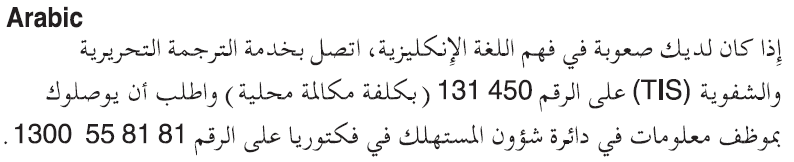 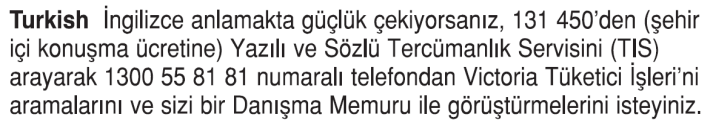 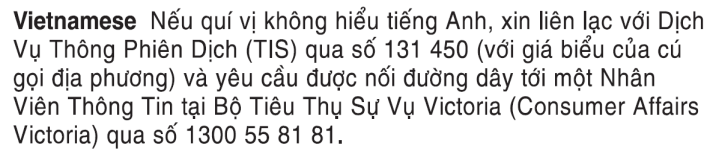 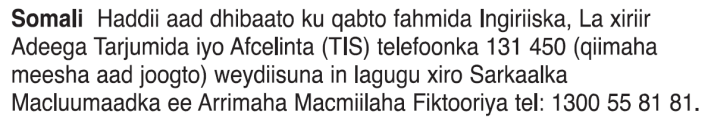 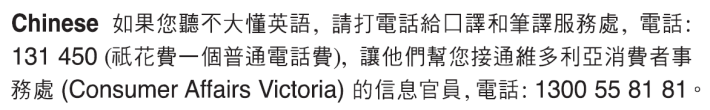 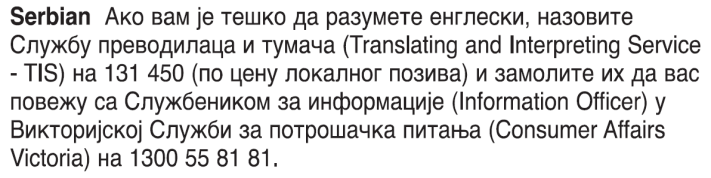 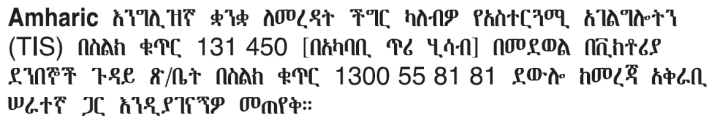 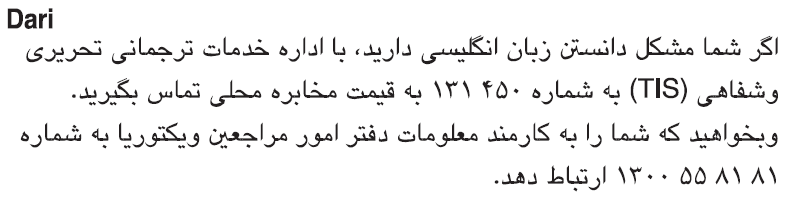 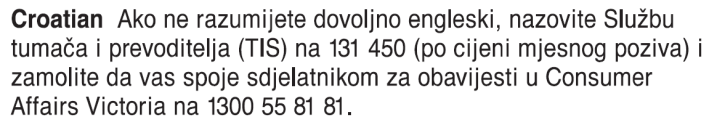 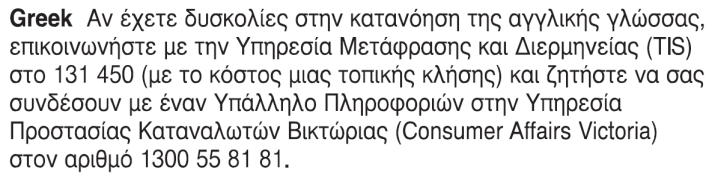 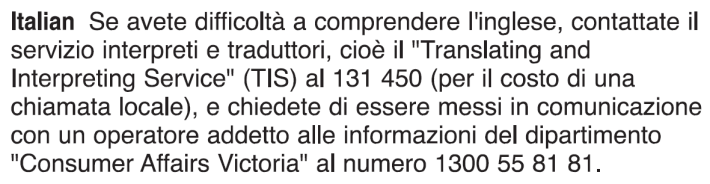 Information about renting is available in other languages at consumer.vic.gov.au/languages.Notice to SDA provider1. SDA provider detailsThis notice is given to: (SDA provider’s name)SDA provider’s address:2. SDA resident detailsResident’s name:Regarding the SDA dwelling at: (write address)Address for serving documents: (if the same as in 4, write ‘as above’)SDA resident’s contact telephone numbers3. Service detailsThis notice is given: (mark one method only and if posted note the delivery speed)4. NoticeI am giving you notice of the following: (Residents should select the correct reason and include further details in the box below) 498N Request to install fixturesI am seeking your consent to install the following fixtures: 498Q Non-urgent repairsThe dwelling needs the following non-urgent repairs: 498P Urgent repairsThe dwelling needs the following urgent repairs: 498ZZA Intention to vacateI am giving you written notice that I intend to vacate the SDA dwelling on:5. Reasons(you may include further details about the reasons here)6. Resident’s signatureBusiness hours:After hours:By hand:By registered post:By ordinary post:By email:Insert email address:(if applicable)On: (dd/mm/yyyy)	/	/FixtureLocationDetailsFixture 1Fixture 2Fixture 3RepairDetailsRepairDetailsDate:(dd/mm/yyyy)	/	/Have you attached other documents as evidence?Yes / No